Royal Manchester Children’s HospitalInformation for PatientsPaediatric and Young People Rheumatology Service 	
Our Rheumatology service here at Manchester Children’s Hospital is made up of consultants, specialist nurses, physiotherapists, occupational therapists, clinical psychologist, pharmacist, and secretaries who all work together to help provide the best Rheumatology care and management. The Conditions We Look After Juvenile Idiopathic ArthritisJuvenile-onset Systemic Lupus ErythematosusJuvenile DermatomyositisChildhood SclerodermaSystemic VasculitisChronic Musculoskeletal regional pain syndromes as well as a wide range of other inflammatory conditionsMechanical disorders affecting the musculoskeletal systemReflex Sympathetic DystrophyPeriodic Fever SyndromeHypermobilityThe Consultants 
Dr. P RileyDr. A Chieng Dr. J McDonaghDr. E WillisDr. G Varnier  Dr. C SundaramoorthyThe Ophthalmology Consultants
Dr. J AshworthDr. L Steeples

The Rheumatology Nurse Specialists 
Marie MorrisroeJasper StreetRachael DerbyshireDanielle NicholsonJanine Payne – Uveitis Nurse SpecialistExtended scope Physiotherapist Verna Cuthbert
Highly Specialist PhysiotherapistVicky LeesonFunmi Claudius – Cole Specialist PhysiotherapistSharon O’ RiordanHighly Specialist Occupational TherapyJennifer NisbetMargaret WheelerSenior Psychological Therapist Tessa HuttonPsychological therapistHannah RonksleySecretaries/ Sec. SupportLinda MooreGaynor HaynesEmily RennieDebbie NobleRebecca Treen

Who do I contact if I have a problem or concern?
For general inquiries, such as appointments and referrals etc please phone the Rheumatology secretaries on 0161 701 0672For Paediatric Rheumatology nurse inquiries, such as medication issues, flare ups etc then please call 0161 701 0618Alternatively, you can email the nursing team on paedrhuem@mft.nhs.uk 
We usually reply to these phone calls and emails within 48 hours, Monday to Friday 08:00 hr – 16:00 hrFor Psychological Therapy inquiries please email the team Paediatric.psychosocial@mft.nhs.uk
For Paediatric Occupational Therapy/ Physiotherapy inquiries such as exercise plans, school/ activity support and therapy appointments please call the Therapy and Dietetic Department on 0161 701 2640For any urgent queries, and out of hours please contact GP, NHS 111 or A and E as required.If your child is coming to see us in Clinic, we recommend that they either wear trousers that you roll over your knees, or shorts. We will also be asking the child/ young person to remove their shoes and socks for us to fully assess the joints.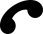 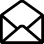 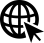 